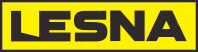 General InformationLESNA Ltd is the largest factory in the region for the manufacture of doors and windows which started its operations 50 years ago and since then, the LESNA brand is the most popular and used in the door and window manufacturing industry.Everything we do is focused on our utmost commitment to meeting all needs and providing the best possible service to our clients, ensuring a safe and healthy workplace for employees and contributing to quality of life in the communities where we operate.LESNA has expanded its activities throughout the territory of Kosovo, the Presevo, Skopje and Tirana All our wood products are manufactured to the EN ISO9000 standard to ensure that the products have the same quality constantly.ProductsDoor and Window WoodenPVC doors and windowsGarage doorEntrance doorsFurniture for officesWood-aluminum windowRoller shuttersParquet and laminateArmored doorsKitchen  ectContactsAddress:    Street "Pavarsia" 105, Tirana, AlbaniaTel:            +355 48303090/ 1      +355672003356E-mail:    info-al@lesna.netWebsite:    www.lesna.alThe company is interested in:Production lines for windows and doorsImport of finished doors or raw materials, as well as office furnitur